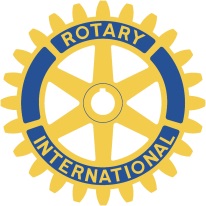 Bethel Rotary ClubEducational Assistance AwardApplicationName: ___________________________________________   Date: ________________Address: ________________________________________________________________School: _________________________________________________________________Telephone number: _____________________  e-mail: ___________________________						(email other than your school email)	Please complete the questions below and email to: (in Windows compatible format)Kevin Finley           tkfccf@yahoo.comCOMPLETED APPLICATION MUST BE RECEIVED BY APRIL 15st(TYPED)Please describe in detail any community projects or clubs you have been involved in.What is your understanding of Rotary? Please describe Rotary’s local and international activities?Please describe the Rotary “Four Way Test”. How would you relate this to yourself?Why are you applying for the Rotary Educational Assistance Award?Please list any work experience you have had. Include dates of employment.Have you received any other financial assistance for post high school education? If so, from which organization and for how much.BETHEL ROTARY CLUB EDUCATIONAL ASSISTANCE AWARDFamily Record:Please state the number and ages of all dependents in your household:Amount you need from family and other sources$ ___________________________Post-Secondary Information:a. School you will be attending:_____________________________________________b.    Intended Major (subject): ______________________________________________    c.     Annual cost of room and board: ______________________________(if applicable)d. Length of training: _____________________________________________________Is there anything that has not been asked on this application that you feel we should know about you?Rev. 09-25-07